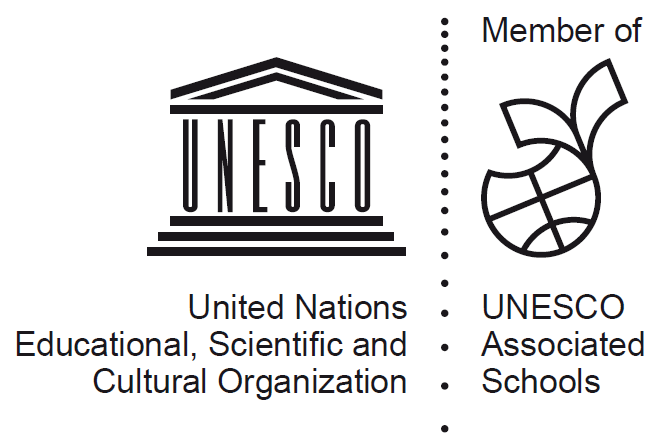 新・板山小学校　スタート！■ 本校の教育目標★☆★　平成２８年度「チーム板山小」のスタッフ　★☆★校　　長　　 （愛知県教委より転任）　教　　頭　　教務主任　　 　　 　　　　　　　　　 校務主任　　主　　任　　　養護教諭　　　用 務 員　　◎ユニットリーダー…低・中・高学年でチームを組み、一人の児童を複数の教員で支援する体制をつくります。○少人数指導　　　　○生活支援員　　  （新任）　　（新任）○図書パート　○給食パート　　　★☆★　ありがとうございました　転出・退職の先生方　★☆★●　　校長先生（武豊町立富貴中学校へ転出）　→板山ＥＳＤを広めるため、板山地区や全国のユネスコスクールとのつながりをつくってくれました。●　　先生（退職）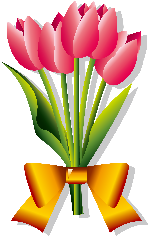 　→４年生の理科と図工、３年生の音楽を楽しく教えていただきました。●　　先生（宮池小学校へ転出）　→８年間、支援員として子どもたちにあたたかく寄り添ってくださいました。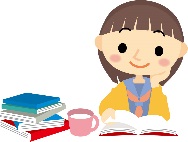 １　組（学年主任）２　組１　　年さをり　くみ２　　年◎　３　　年４　　年◎　５　　年６　　年◎　わかくさ◎さえみ